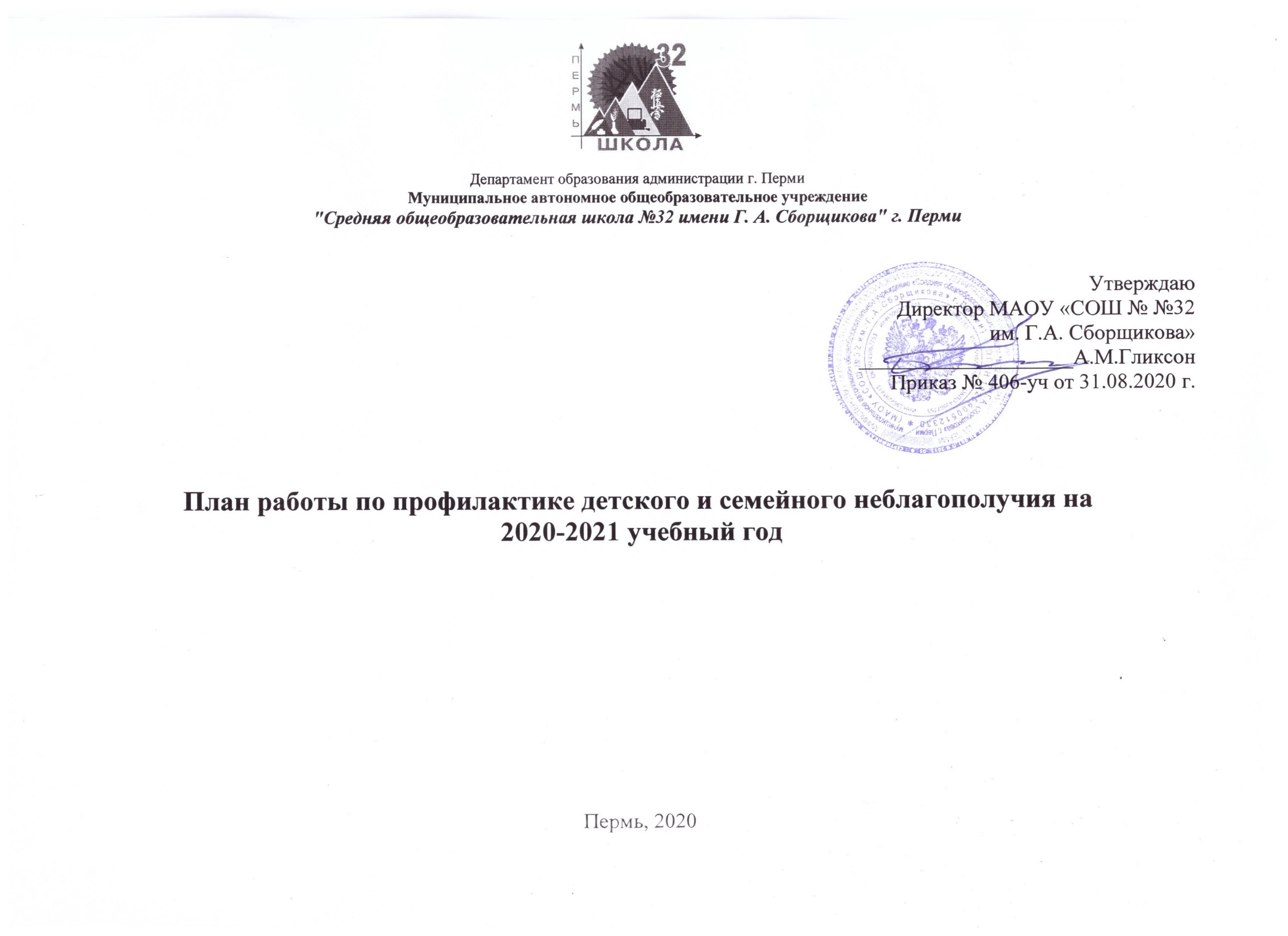 Пояснительная запискаДанный план составлен с соответствии с:Конвенцией о правах ребенка, Конституцией РФ, Семейным кодексом РФ, Федеральным законом N 124-ФЗ от 24.07.1998 «Об основных гарантиях прав ребенка в Российской Федерации», Федеральным законом N 120-ФЗ от 24.06.1999 «Об основах системы профилактики безнадзорности и правонарушений несовершеннолетних», Федеральным законом N 273-ФЗ от 29.12.2012 «Об образовании в Российской Федерации», Постановлением Правительства Пермского края №846-п от 28.09.2016 г. «Об утверждении Порядка ведения информационного учета семей и детей группы риска социально опасного положения»,  Постановлением Правительства Пермского края № 736-п от 26.11.2018 г. «Об утверждении Порядка по выявлению детского и семейного неблагополучия и организации работы по его коррекции и внесении изменений в постановление Правительства Пермского края № 846-п от 28 сентября 2016 г. «Об утверждении Порядка ведения информационного учета семей и детей группы риска социально опасного положения»Включает в себя разделы:План работы по профилактике безнадзорности и правонарушений несовершеннолетнихПлан работы по профилактике ПАВПлан работы по профилактике суицидального поведения несовершеннолетнихПлан работы по профилактике жестокого обращения и пренебрежения основными нуждами ребенкаПлан работы по раннему выявлению детского и семейного неблагополучияПлан работы по профилактике безнадзорности и правонарушений несовершеннолетних        Цель: воспитание законопослушной личности, воспитание культуры поведения; создание системы взаимодействия школы и семьи для обеспечения эффективной роли семьи в воспитании детей; организация взаимодействия с субъектами системы профилактики; предупреждение правонарушений среди несовершеннолетних.     Задачи:- повышение эффективности деятельности образовательного учреждения в организации профилактической работы и оказании социально-педагогической помощи детям и семьям, находящимся в трудной жизненной ситуации;- обеспечение своевременного обмена информацией о фактах вовлечения несовершеннолетних в преступную, антиобщественную деятельность, принятие соответствующих профилактических и реабилитационных мер;- совершенствование форм и методов правового воспитания, развитие детских и подростковых объединений, ученического самоуправления;- повышение уровня взаимодействия образовательного учреждения с учреждениями здравоохранения, социальной защиты населения, полиции в индивидуально-профилактической работе с детьми и семьями;-обмен и сверка информации о случаях потребления несовершеннолетними алкогольных и спиртосодержащих напитков, наркотических средств, новых потенциально опасных психоактивных веществ, а также о родителях (законных представителях), употребляющих ПАВ или совершивших преступления в сфере незаконного оборота наркотиков, не исполняющих свои обязанности по воспитанию, обучению или содержанию несовершеннолетних-развитие системы организованного досуга и отдыха учащихся группы риска СОП, учащихся группы педагогической поддержкиОрганизационно-методическая работаРабота с учащимися группы норма и группы предрискаРабота с учащимися группы рискаРабота с родителямиРабота с педагогическим коллективом2. План работы по профилактике ПАВ        Цель: Содействие духовно - нравственному воспитанию подростков, формирование у них стойкой негативной установки по отношению к употреблению психоактивных веществ, ориентация на позитивные социальные и личные ценности через вовлечение обучающихся в работу по профилактике употребления ПАВ     Задачи: - Развитие у подростков позитивных отношений с окружающими, приобретение умения адаптироваться к отрицательным эффектам рекламы, выражать свои чувства, разрешать конфликты, сопротивляться давлению, которое угрожает здоровью и жизни;- Обучение навыкам ответственного поведения в пользу своего здоровья; - привлечение молодёжи, попавшей в трудную жизненную ситуацию, к занятию общественно значимыми видами деятельности;- Привлечение подростков к здоровому образу жизни.Организационно-методическая работаРабота с учащимися группы норма и  группы педагогической поддержкиРабота с учащимися группы рискаРабота с родителямиРабота с педагогическим составомПлан работы по профилактике суицидального поведения учащихся Цель: своевременное выявление и оказание социально-психологической помощи учащимся, имеющим риск суицидального поведения, организация профилактической работы.Задачи:Диагностика учащихся по выявлению несовершеннолетних склонных к суицидальному поведениюОрганизация работы по профилактике деструктивного поведения учащихсяОказание комплексной психолого-педагогической помощи несовершеннолетнему склонному к суицидальному поведениюФормирование позитивного образа «Я», уникальности и неповторимости не только собственной личности, но и других людей.4. План работы по профилактике жестокого обращения и пренебрежения основными нуждами ребенкаЦели:- Формирование у школьников толерантности, гуманности и уважения к правам человека.- Формирование у детей адекватных представлений о правах человека и правилах поведения в опасных ситуациях.- Предупреждение случаев жестокого обращения и насилия в отношении несовершеннолетних в семье.Задачи:- Профилактика всех форм насилия над детьми дома, в школе, в общественных местах.- Формирование правового пространства в школе, обеспечение и защита прав законных интересов участников образовательного процесса.- Создание благоприятной психологической обстановки в школе для участников образовательного процесса.- Организация совместной работы с родителями по повышению их уровня образованности и компетентности в различных трудных жизненных ситуациях.- Сотрудничество с органами опеки и попечительства, здравоохранения, культуры, правоохранительными органами с целью формирования ответственной и способной к жизни в обществе личности.- Способствовать формированию позитивных межличностных отношений в семье, повышению педагогической грамотности родителей.- Способствовать повышению правовой грамотности несовершеннолетних, их родителей и родственников через формирование навыков ответственного поведения, в том числе в семьях.- Повышать уровень психологической компетентности несовершеннолетних и их родителей.- Оказание комплексной помощи семьям, в которых установлены факты жестокого обращения с детьми.План мероприятий Ожидаемые результаты:- формирование ответственной, успешной, способной к жизни в обществе личности;- отсутствие всяческого насилия в отношении каждого обучающегося.Риски:- отказ родителей от сотрудничества в вопросах психолого-педагогического сопровождения обучения школьника- недостаточная заинтересованность родителей в выполнении рекомендаций социально-психологической службы школы- отсутствие специалистов в школе, оказывающих лечебную помощь детям. Имеющим психические и неврологические отклонения в здоровье.5. План работы по раннему выявлению детского и семейного неблагополучияЦель: раннее выявление детского и семейного неблагополучияЗадачи: 1.Совместная работа с классными руководителями, родителями по раннему выявлению фактов детского и семейного неблагополучия; 2.Индивидуальное сопровождение семей и обучающихся школы, попавших в кризисную ситуацию, оказание психолого-педагогической и педагогической помощи; 3.Организация межведомственной работы по раннему выявлению фактов семейного неблагополучия и профилактике социального сиротства;4.Укрепление института семьи, возрождение семейных традиций; 5. Повышение правовой культуры родителей для усиления их ответственности и формирования сознательного отношения к воспитанию детей;№ п/пСодержаниеСрокиЦелевая аудиторияОтветственные, привлекаемые к работе1Сверка списка обучающихся, неблагополучных семей, состоящих на учете в группе риска СОП, СОПСентябрьУчащиеся 1-11 классовСоциальный педагог  Инспектор ПДН, зам. директора по ВР, специалисты КДН и ЗП 2Оформление стенда «Права и обязанности обучающихся»Сентябрь      Учащиеся 1-11 классов, педагоги, родителиСоциальный педагог , руководитель ОПН4Сбор информации о детях и семьях, состоящих на разных формах учета, формирование банка данных. Сдача регистраВ течениегодаЧлены педагогического коллективаСоциальный педагог Классные руководители, инспектор ПДН, Педагог – психологЗаместитель директора по ВР5Сбор информации о занятости обучающихся в кружках и секциях учреждений дополнительного образования (в том числе, состоящих на разных формах учета)Сентябрь-октябрь, январь-февраль.Классные руководителиКоординатор деятельности психолого- педагогической службы6Сбор информации о занятости в каникулярное время обучающихся, состоящих на разных формах учетаПеред каникулами (в течение года)Классные руководители Координатор деятельности психолого- педагогической службы. Социальный педагог  7Рейды по неблагополучным семьям, семьям учащихся труппы риска. Обследование условий жизни опекаемых детей В течение годаКлассные руководители, родители учащихся Зам. директора по ВР Классные руководители, Социальный педагог Инспектор ПДН, 8Оперативное информирование и предоставление статистического материала по состоянию преступности среди обучающихся ОУ ЕжеквартальноУчащиеся 1-11 классовСоциальный педагог 9Дни инспектора в школеПо плану Учащиеся 1-11 классовИнспектор ПДН Социальный педагог  Зам директора по ВР10Деятельность по программе всеобуча: - контроль за посещением занятий; - участие в рейдах по микрорайону школы, города; - организация работы по месту жительства с целью выявления детей в возрасте от 6 до 15 лет, не получающих общее образование (посещение на дому, составление актов обследования семей, информирование ПДН и КДН и ЗП)В течение годаУчащиеся 1-11 классовСоциальный педагог Классные руководители, Инспектор ПДН 11Организация летнего отдыха обучающихсямай-августУчащиеся 1-11 классов, родителиСоциальный педагог  Зам. директора по ВР  Классные руководители12Организация работы Совета ПрофилактикиВ течение года по отдельному плануУчащиеся 1-11 классовСоциальный педагог  Зам. директора по ВР  13Организация работы ОПНВ течение года по отдельному плануУчащиеся 1-11 классовСоциальный педагог, руководитель отряда  № п/пСодержаниеСрокиЦелевая аудиторияОтветственные, привлекаемые к работе1Проведение тематических классных часов«Мои права и обязанности»«Ребенок и закон»«Правовая ответственность несовершеннолетних»Сентябрь ДекабрьАпрель1-3 классы4-7 классы8-11 классыСоц. педагог,Классные руководители, Специалисты служб и ведомств системы профилактики, руководители и члены ОПН. 3Кинолектории по профилактике ПАВПо плану5-8 классыЗам. директора по ВР, координатор деятельности психолого- педагогической службы4Организация встреч с инспектором ПДН, специалистами служб и ведомств системы профилактики1 раз в   месяца5-11 классыЗам. директора по ВР Соц. педагог Инспектор ПДН, руководитель отряда ОПН, члены отряда5День Здоровья По плану воспитательнойработы школы Учащиеся 1-11 классовЗам. директора по ВР Классные руководителиУчителя физическойкультуры,6Вовлечение обучающихся в объединения дополнительного образования: участие в днях открытых дверей;- заключение договоров о сотрудничестве с учреждения доп. образования;- реклама кружков и секций города;-сверка с учреждениями доп. образования по занятости обучающихся в кружках и секцияхСентябрь,в течениегодаУчащиеся 1-11 классовЗам. директора по ВРСоц. педагог Педагоги дополнительного образования Классные руководители7Организация интерактивных классных часовТайны едкого дымаСекрет манипуляции: алкогольНоябрьМарт4-5 классы6-7 классыСоц. педагог  Зам. директора по ВР 8Станционная игра    «Я и закон»Ноябрь6-8 классыРуководитель ОПН, участники отряда9«Дни безопасного интернета»ДекабрьАпрель по отдельному плануУчащиеся 1-11 классовСоциальные педагоги10Лекции инспектора ГИБДД«Безопасность детей по дороге в школу и домой» «Безопасность на дорогах в зимний период»СентябрьУчащиеся 1-11 классовЗаместитель директора по ВР, инспектор ГИБДД11Выступление агитбригады ОПН«Соблюдай законы»ФевральУчащиеся 2-6 классовРуководитель ОПН, члены отряда12Мониторинг социальных сетей на предмет обнаружения участия в группах деструктивной направленности в сети «Интернет»В течение годаУчащиеся 1-11 классовКлассные руководители, ответственные за информационную безопасность13Учет детей, систематически пропускающих занятия без уважительной причины. Сдача сведений в органы системы профилактики районаДо первого числа месяца, следующего за текущим периодомУчащиеся 1-11 классовСоциальные педагоги14День инспектора в школе1 раз в 2 месяцаУчащиеся 1-11 классовСоциальные педагоги, инспектора ПДН, руководитель ОПН№ п/пСодержаниеСрокиЦелевая аудиторияОтветственные, привлекаемые к работе1Составление картотеки учащихся, состоящих на учете в ПДН, группе риска СОПСентябрьУчащиеся группы риска СОП, учащиеся состоящие на учете в ПДНСоциальные педагоги, классные руководители3Учет детей, систематически пропускающих занятия без уважительной причины. Сдача сведений в органы системы профилактики районаЕжемесячно, до 1 числа, следующего за отчетным периодомУчащиеся 1-11 классовСоциальные педагоги4Ведение личных  дел учащихся группы риска СОППостоянноУчащиеся 1-11 классовСоциальные педагоги5Индивидуальные психолого-педагогические     консультации     ПостоянноУчащиеся 1-11 классовСоциальные педагоги, психологи6День подростка2 раза в месяц по отдельному плануУчащиеся 5-11 классов, состоящие в группе риска СОП, СОПСоциальные педагоги, психологи7Беседы  инспектора ПДН на правовые темы1 раз в месяцУчащиеся, состоящие на учете в ПДН, в группе рискаСоциальные педагоги, инспектор ПДН8Проверка по месту жительства1 раз в месяцУчащиеся, состоящие на учете в ПДНУчастковые оперуполномоченные9Проверка по месту учебы1 раз в месяцУчащиеся, состоящие на учете в ПДНОперуполномоченные отдела полиции10Организация занятости в кружках и секциях, учащихся состоящих на учете в группе риска СОП, СОППостоянноУчащиеся, состоящие на учете в ПДН, в группе рискаКлассные руководители, руководитель и командир отряда ОПН11Мониторинг социальных сетей на предмет обнаружения участия в группах деструктивной направленности в сети «Интернет»В течение годаУчащиеся, состоящие на учете в ПДН, в группе риска Социальные педагоги, ответственные за информационную безопасность12Контроль за своевременным выполнением  мероприятий ИПКПостоянноУчащиеся, состоящие на учете в группе рискаСоциальные педагоги, кураторы ИПК№ п/пСодержаниеСрокиЦелевая аудиторияОтветственные, привлекаемые к работе1Психолого-педагогические     консультации     родителей     подростков, попавших в трудную жизненную ситуацию.ПостоянноРодители, опекуны учащихся 1-11 классовСоциальные педагоги, психологи, специалисты субъектов профилактики2Выступления на общешкольных родительских собраниях с приглашением  инспектора ПДН1. «Профилактика   правонарушений,   алкоголизма  и наркомании. Действие новых законов в системе профилактики»2. «Профилактика самовольных уходов н/летних из семьи»По плану воспитательной работы школыРодители учащихся 1-11 классовСоциальные педагоги, специалисты субъектов профилактики, инспектор ПДН3Лекторий для родителей: «Правовое воспитание несовершеннолетних»«Подготовка к летнему оздоровительному периоду»НоябрьМайРодители учащихся 1-11 классовСоциальный педагог, руководитель ОПН4Тематическое родительское собрания «Психолого-педагогические причины буллинга. Роль семьи и школы»По плану воспитательной работы школыРодители учащихся 1-11 классовСоциальные педагоги, психологи5Муниципальная школа родительского образования «Ступени»1 раз в месяц по плану работы ЦППМСПРодители учащихся 1-11 классовСоциальные педагоги, специалисты ЦППМСП6Создание тематического раздела по профилактике правонарушений на сайте школыОктябрь-ноябрьСоциальные педагоги, ответственные за информационную безопасность№ п/пСодержаниеСрокиЦелевая аудиторияОтветственные, привлекаемые к работе1Представление анализа состояния преступности на оперативных совещаниях, педагогических советахВ течение года по плану работы школыПедагогический коллективСоциальный педагог, инспектор ПДН2Консультации педагогов по организации профилактической работы в классеВ течение годаПедагогический составСоциальный педагог, инспектор ПДН3Семинар - совещание «Профилактика правонарушений, бродяжничества, беспризорности. Ранняя профилактика семейного неблагополучия»ДекабрьПедагогический составСоциальный педагог, инспектор ПДН, психолог4Изготовление информационного буклета для классных руководителей«Работа классного руководителя по профилактике правонарушений»ЯнварьПедагогический составСоциальный педагог, инспектор ПДН, психолог5Презентация технологий и программ профилактической работы с подростками НоябрьКлассные руководители 5-7 классовСоциальный педагог, психолог6Лекторий для педагогов«Предупреждение подростковой преступности  и интернет-пространство. Как рассказать об этом родителям»ФевральКлассные руководители 5-7 классовСоциальный педагог, ответственный за информационную безопасность№ п/пСодержаниеСрокиЦелевая аудиторияОтветственные, привлекаемые к работе1Составление плана работы по профилактике ПАВАвгустУчащиеся 1-11 классов.Социальный педагог  Педагог-психолог 2Оформление стенда «Мы против!»СентябрьУчащиеся 1-11 классов, педагоги, родители.Педагог - психолог3Работа с документациейВ течениегодаЧлены педагогического коллективаПедагог – психологЗаместитель директора по ВР№ п/пСодержаниеСрокиЦелевая аудиторияОтветственные, привлекаемые к работе1Проведение тематических классных часов:«От пороков до недугов».«Ребенок и закон».«Правовая ответственность несовершеннолетних».Сентябрь ДекабрьАпрель1-3 классы4-7 классы8-11 классыСоц. педагог.Классные руководители. Специалисты наркологической больницы.. 2Кинолектории по профилактике ПАВ.По плану5-8 классыЗам. директора по ВР, педагог-психолог.3Организация встреч с инспектором ПДН, специалистами служб и ведомств системы профилактики.1 раз в месяц5-11 классыЗам. директора по ВР Соц. педагог Инспектор ПДН, руководитель отряда ОПН, члены отряда4День Здоровья.По плану воспитательнойработы школы Учащиеся 1-11 классовЗам. директора по ВР  Классные руководители.Учителя физическойкультуры. Медицинскиеработники. Соц. педагог.Педагог-психолог.5Организация интерактивных классных часов«Тайны едкого дыма»«Секрет манипуляции ПАВ»НоябрьМарт4-5 классы6-7 классыПедагог-психолог.6Игры-энергетики.Ноябрь6-8 классыПедагог-психолог.7Лекции медицинских работниковОктябрьАпрель Учащиеся 1-11 классовПедагог-психолог.8Лекции инспектора ГИБДДНарушение и ответственность за прием ПАВ НоябрьУчащиеся 1-11 классовЗаместитель директора по ВР, инспектор ГИБДД.9Консультирование педагогов по запросуВесь учебный годПедагогиПедагог-психолог№ п/пСодержаниеСрокиЦелевая аудиторияОтветственные, привлекаемые к работе1СПТ (социально-психологическое тестированиеОктябрьУчащинся 7-11 классовЗаместитель директора по ВР2Классный час «Профилактика ПАВ»Октябрь Учащиеся  8-11классов.Педагог -психолог3«День против курения»НоябрьУчащиеся 5-9 классов.Педагог -психолог4«Здоровье - это жизнь»;ДекабьУчащиеся 1-4 классов.Педагог -психолог5«Личность и алкоголь»;ЯнварьУчащиеся 6-9 классов.Педагог -психолог«Горькие плоды «сладкой жизни», или о тяжких социальных последствиях употребления наркотиков и курительных смесей».ФевральУчащиеся 8-11 классов.Педагог -психолог№ п/пСодержаниеСрокиЦелевая аудиторияОтветственные, привлекаемые к работе1Родительское собрание «Как распознать наркоманию».декабрьРодители учащихся 5-8 классовПедагог-психолог.2Консультации родителей по интересующим вопросам.Весь учебный годРодители с 1-11 классПедагог-психолог.№ п/пСодержаниеСрокиЦелевая аудиторияОтветственные, привлекаемые к работе1Презентация по профилактике ПАВНоябрьПедагоги школыПедагог-психолог2Консультирование по интересующим вопросамВесь годПедагоги Педагог-психолог№ п/пМероприятияСрокиОтветственныеПрофилактическая работа с учащимисяПрофилактическая работа с учащимисяПрофилактическая работа с учащимисяПрофилактическая работа с учащимися1.Доведение до сведения учащихся и их родителей информацию о работе телефонов доверия, служб способных оказать помощь в сложной ситуации.СентябрьКл. рук. (расклеивание в дневниках памяток)Педагог-психолог (информационный стенд)2.Диагностика по выявлению 
учащихся с риском суицидального поведения По графику приказа  начальника ДОЗам. директора по ВР, классные рук., педагоги-психологи3Постановка учащихся с риском суицидального поведения в «группу риска СОП». Организация работы в рамках ИПКВ течение годаЗам. директора по ВР, куратор ИПК, субъекты системы профилактики4.Классные часы, формирующие в процессе воспитательной работы у учащихся такие понятия как «ценность жизни», «цели и смысл жизни»:«Правила школьной жизни»«Режим дня школьника» «Многонациональный Пермский край»«Наш дружный класс»Способы решения конфликтов«Наши увлечения»«Мы за здоровый образ жизни»«Кибербезопасность»В течение годакл. рук.педагог-психолог5.Организация коррекционной работы с учащимися «группы риска СОП»В течение годаКуратор ИПК, кл.рук.6.Организация встреч, учащихся с    психологами, врачами, юристамиВ течение годаЗам.директора по ВР, кл. рук.7.Особенности психологической поддержки во время подготовки и сдачи  ЕГЭ (тренинги, беседы) 2 полугодиекл. рук., педагог-психолог 8.«Как сдать ЕГЭ и выжить» — практические советы2 полугодиекл. рук., педагог-психолог9.Регулирование взаимоотношений и конфликтных ситуаций среди школьников. Пресечение всех случаев неуставных (школьных) отношений с привлечением, при необходимости сотрудников ОДН ОППо необходимостиДиректор, зам.директора по ВР, кл. рук.ШСП10.Незамедлительное сообщение в администрацию школы, ОДН ОП, КДНиЗП, отдел опеки и попечительства о фактах насилия над ребенкомВ течение годаЗам.директора по ВР, кл. рук., педагог-организатор по ВР11.Организация психолого-педагогической работы со случаем по факту выявления жестокого обращения в отношение несовершеннолетнегоПо факту выявленияЗам.директора по ВР, кл. рук., соц. педагоги, педагоги-психологи12.Мониторинг социальных сетей учащихся на выявление групп деструктивной направленностиВ течение годакл. рук., соц. педагоги, педагоги-психологи13.Оформление выставок, стендов, пропагандирующих ценность человеческой жизни2 раза в годБиблиотекарь14.Проведение воспитательных мероприятий жизнеутверждающего характераПо плану воспитательной работыЗам директора по ВР, педагог организаторПрофилактическая работа с родителямиПрофилактическая работа с родителямиПрофилактическая работа с родителямиПрофилактическая работа с родителями12.Общешкольное родительское собрание «Безопасный интернет детям»1 полугодиеАдминистрация школы, педагог-психолог13.Выявление семей, в которых практикуется жестокое обращение с детьми (индивидуальные беседы, анкетирование, профилактическая работа)В течение годакл.рук., соц. педагоги,  зам. директора по ВР14.Постоянная консультативная психологическая помощь семьям и подросткам в целях предупреждения у учащихся нервно-психических расстройствВ течение годакл.рук., зам. директора по ВР, педагог-психолог15.Родительское собрание«Подготовка к экзаменам» «Как воспитать уверенность ребенка в своих силах»2 полугодиекл.рук, педагог психологРабота с педагогическим коллективомРабота с педагогическим коллективомРабота с педагогическим коллективомРабота с педагогическим коллективом16."Психолого-возрастные и физиологические особенности развития ребенка".На оперативных совещанияхзам. директора по ВР, педагог-психолог«Соблюдение Порядков и Механизмов взаимодействия утвержденных КДНиЗП Пермского края и администрации г.Перми в случаях выявления фактов ЖО в отношении ребенка, деструктивного поведения учащихся» На оперативных совещанияхпедагог-психолог, заместитель директора по ВР17.Ознакомление классных руководителей с обзором документов:Уголовный кодекс РФ (ст.117 «Истязание», ст.110 «Доведение до самоубийства», ст.131-134 о преступлениях сексуального характера),Административный кодекс РФ (ст.164 «О правах и обязанностях родителей»),Конвенция ООН о правах ребенка (ст.6, 8, 16, 27, 28, 29, 30)В течение годаШМО кл. рук., зам. директора по ВР18.Проведение совещаний для педагогов по вопросу профилактики суицида среди детейПо согласованиюЗаместитель директора по ВР№п/пМероприятияСроки проведенияОтветственные1Составление социального паспорта школы, мониторинг семей «группы риска»СентябрьСоциальные педагоги2МО классных руководителей по теме «Профилактика жестокого обращения в семье»Социальные педагоги3Методическое совещание: «Насилие в школе. Буллинг»Куратор ППС4Анкетирование учащихся 1-4, 5-11 классов «Встречались вы с насилием в школе»ОктябрьКлассные руководители, социальные педагоги5Классные часы по вопросам профилактики насилия среди учащихся:1 классы «Уважительное отношение друг к другу»2 классы «Поведение с незнакомыми людьми»3 классы «Как разрешить конфликты мирным путем?»4 классы «Отношения между мальчика и девочками»5 классы «Жить в мире с собой и другими»6 классы «Права ребенка»7 классы «Мир без насилия», «Мой безопасный мир»8 классы «Мужской и женский мир», «Партнерские отношения»9 классы «Защити себя сам»,10 классы «Ответственность за выбор», «Вы – будущие родители»11 классы «Знаешь ли ты что такое треффик?»По планам классных руководителейСоциальные педагоги6Методическое совещание: Итоги анкетирования «Насилие в школе. Буллинг»МартЗам. директора по ВР7Проведение мероприятий:«День правовой помощи»«Единый день профилактики»«Безнадзорные дети»«Подросток»«Международный день детского телефона доверия»В течении годаЗам. директора по ВРСоциальные педагоги8Рассмотрение на Совете профилактики:проблемм обучающихся, попавших в трудную жизненную ситуацию, по фактам выявления случаев жестокого обращения, проблемы семейного неблагополучия1 раз в четвертьАдминистрация, СПС.9Выявление случаев жестокого обращения с детьми в семье и в школеЕжедневноКлассные руководители, психолог, социальный педагог10Работа с обращениями, жалобами участников образовательного процесса.По мере необходимостиАдминистрация школы11Проведение индивидуальной работы с детьми, проявляющими агрессивность среди сверстников, с семьями, где наблюдается насилие над детьми.По мере необходимостиСоциальные педагоги, психолог, классные руководители12Консультации родителей по вопросам профилактики жестокого обращения в семье и школеПо мере необходимостиСоциальные педагоги, психолог, классные руководители13Сотрудничество с КДН, ПДН, службами опеки, с медицинскими работниками школы и медучреждений  в работе с несовершеннолетними, молодежью по профилактике семейного неблагополучия, безнадзорности детей, правонарушений.ПостоянноЗам. директора по ВР, социальные педагоги, психолог, социальные педагоги, психолог.14Анкетирование родителей об уровне удовлетворительности и комфортности образовательной среды в школе.майПсихологи, социальные педагоги.15Посещение семей учащихся с целью изучения условий проживания, выявления случаев жестокого обращения.ПостоянноКлассные руководители, социальные педагоги16Обновление стенда «Знаешь ли ты закон» материалами по профилактике жестокого обращения с несовершеннолетними.Ноябрь, февральСоциальные педагоги17Просветительская   работа с родителями. Проведение общешкольных и классных родительских собраний, общешкольных конференций участников образовательных отношений.1раз в четвертьКлассные руководители, социальные педагоги№ п\пМероприятияСрокиОтветственные1Заполнение социальных паспортовсентябрьКлассные руководители, социальный педагог2Заполнение карты пед. наблюдений в ИС «Траектория»Раз в две неделиКлассные руководители3Психологическое обследование учащихся По графикуПедагоги-психологи4Анализ карт пед. наблюденийРаз в месяцЗаместитель директора по ВР Верзакова Ю.С.5Совет профилактики Раз в месяцЗаместитель директора по ВР Верзакова Ю.С.6Наблюдение за поведением, посещаемостью, успеваемостью учащихся, педагогические беседыЕжедневноКлассные руководители7Индивидуальные беседы с детьми и родителямиПо необходимостиКлассные руководители, социальные педагоги, педагоги-психологи